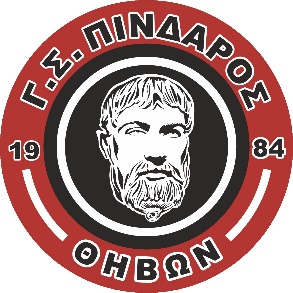 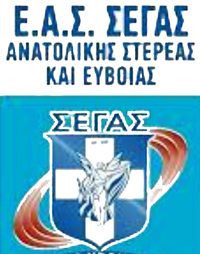 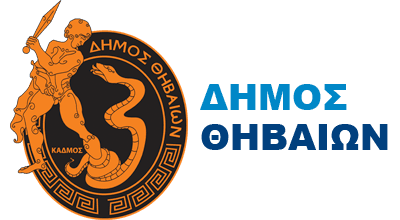 ΓΥΜΝΑΣΤΙΚΟΣ ΣΥΛΛΟΓΟΣ  ΠΙΝΔΑΡΟΣ ΘΗΒΩΝΔΗΜΟΤΙΚΗ ΑΓΟΡΑ 35-38 ,ΘΗΒΑ ΤΚ.32200ΤΗΛΕΦΩΝΟ ΕΠΙΚΟΙΝΩΝΙΑΣ 6981880541Ε-ΜΑΙL: gspindaros@gmail.com						ΘΗΒΑ 13/5/2024ΑΡ.ΠΡΩΤ.14/13-5-2024ΠΡΟΚΗΡΥΞΗ ΑΓΩΝΩΝ ΣΤΙΒΟΥ«ΧΡΗΣΤΟΣ ΒΟΥΔΟΥΡΗΣ»2024Ο Γ.Σ. Πίνδαρος Θηβών σε συνεργασία με την ΕΑΣ ΣΕΓΑΣ Στερεάς  Ανατολικής Ελλάδας – Εύβοιας και με την υποστήριξη του Δήμου Θηβαίων  προκηρύσσουν Αγώνες Στίβου με επωνυμία «ΧΡΗΣΤΟΣ ΒΟΥΔΟΥΡΗΣ 2024» σύμφωνα με τους παρακάτω όρους :ΗΜΕΡΟΜΗΝΙΑ: Σάββατο 22 Ιουνίου 2024ΤΟΠΟΣ ΔΙΕΞΑΓΩΓΗΣ: Δημοτικό Στάδιο Θήβας ΑΓΩΝΙΣΜΑΤΑ: ΑΝΑΛΥΤΙΚΑ ΣΤΟ ΩΡΟΛΟΓΙΟ ΠΡΟΓΡΑΜΜΑ ΗΛΙΚΙΕΣΣΥΜΦΩΝΑ ΜΕ ΤΙΣ ΗΛΙΑΚΙΑΚΕΣ ΚΑΤΗΓΟΡΙΕΣ ΤΟΥ ΣΕΓΑΣΔΙΚΑΙΩΜΑ ΣΥΜΜΕΤΟΧΗΣ:Οι αθλητές – τριες που ανήκουν στη δύναμη του ΣΕΓΑΣ , σύμφωνα με τους όρους της Γενικής προκήρυξης του 2024ΔΗΛΩΣΕΙΣ ΣΥΜΜΕΤΟΧΗΣ:Οι αθλητες – τριες που επιθυμούν να λάβουν μέρος στους Αγώνες θα πρέπει να δηλώσουν την συμμετoχή τους, με το αρχείο excelπου επισυνάπτεται, στο e-mail της ΕΑΣ ΣΕΓΑΣ Ανατολικής Στερεάς – Εύβοιας stibos04@otenet.gr μέχρι την Τρίτη 18 Ιουνίου 2024. Μετά το πέρας της προθεσμίας ουδεμία δήλωση θα γίνει δεκτή. Η συμμετοχή τους θα οριστικοποιηθεί το αργότερο μέχρι την Πέμπτη 20 Ιουνίου 2024.7. ΟΡΓΑΝΑ ΡΙΨΕΩΝ – ΥΨΗ & ΑΠΟΣΤΑΣΕΙΣ ΕΜΠΟΔΙΩΝ Στους αγώνες τα όργανα ρίψεων , τα ύψη και οι αποστάσεις των εμποδίων θα είναι αυτά των κατηγοριών Ανδρών – Γυναικών.8. ΕΠΑΘΛΑ :Στους τρεις πρώτους νικητές – τριες κάθε αγωνίσματος θα απονεμηθούν Διπλώματα και Μετάλλια . Μόνο στο αγώνισμα ΤΡΙΠΛΟΥΝ (Α) σε  μνήμη του Χρήστου Βουδούρη θα απονεμηθεί κύπελλο στον πρώτο αθλητή.9. ΟΙΚΟΝΟΜΙΚΑ:Δεν θα καλυφθούν έξοδα μετακίνησης παρά μόνο για τους αθλητές  - τριες που προέρχονται από απομακρυσμένες περιοχές θα καλυφθούν τα έξοδα διαμονής  - διατροφής τους και εφόσον έχει προηγηθεί η έγκριση της συμμετοχής και αποζημίωσης τους από τον υπεύθυνο του αγώνα .10. ΓΕΝΙΚΕΣ ΔΙΑΤΑΞΕΙΣ:Οι αθλητές – τριες πρέπει 45΄ τουλάχιστον πριν από την έναρξη κάθε αγωνίσματος , να παρουσιάζονται στην αίθουσα κλήσης αυτοπροσώπως για να δηλώσουν την παρουσία τους. Στους αγώνες θα ισχύσουν οι κανονισμοί του ΣΕΓΑΣ τελευταίας έκδοσης .Τεχνικοί υπεύθυνοι των αγώνων ορίζονται οι κ.κ. Μπουλούκος Κωνσταντίνος , Τεχνικός σύμβουλος της ΕΑΣ ΣΕΓΑΣ Ανατολικής  Στερεάς – Εύβοιας και ο Προπονητής του ΓΣ ΠΙΝΔΑΡΟΣ ΘΗΒΝ κ. Μπεκρής Σπυρίδων.Τα αρχικά και διαδοχικά ύψη στα άλματα (ύψος) θα καθοριστούν από τον τεχνικό υπεύθυνο των αγώνων , ανάλογα με τις συμμετοχές των αθλητών   - τριών.11. ΙΑΤΡΙΚΕΣ ΕΞΕΤΑΣΕΙΣ:Με την φροντίδα και την ευθύνη των συλλόγων οι αθλητές και οι αθλητριες θα πρέπει να έχουν εξεταστεί ιατρικώς πριν τους αγώνες.Η πιστοποίηση της υγείας των αθλητών και αθλητριών είναι υποχρεωτική και αποτελεί προϋπόθεση για την συμμετοχή τους σε προπονήσεις και αγώνες.Η πιστοποίηση αυτή γίνεται στο πίσω μέρος του δελτίου του αθλητή ή της αθλήτριας , και το οποίο θεωρείται από νομαρχιακό νοσοκομείο ή κέντρο υγείας ή αγροτικό ιατρείο ή υγειονομική στρατιωτική μονάδα ή από έχοντες οποιαδήποτε σχέση με το δημόσιο ή ΝΠΔΔ Ιατρού αλλά και ιδιώτες.Υπεύθυνοι για την τήρηση αυτής της υποχρέωσης είναι οι εκπρόσωποι των σωματείων.Το δελτίο υγείας ισχύει για ένα (1) έτος από την θεώρησή του.ΣΕ ΚΑΘΕ ΠΕΡΙΠΤΩΣΗ ΟΜΩΣ, ΓΙΑ ΤΑ ΘΕΜΑΤΑ ΥΓΕΙΑΣ ΤΩΝ ΑΘΛΗΤΩΝ – ΤΡΙΩΝ ΚΑΙ ΙΔΙΑΙΤΕΡΑ ΓΙΑ ΟΤΙ ΣΥΜΒΕΙ ΣΕ ΕΝΑΝ ΑΓΩΝΙΖΟΜΕΝΟ ΚΑΙ ΦΕΙΛΕΤΑΙ ΣΕ ΕΛΛΕΙΨΗ ΠΡΟΛΗΠΤΙΚΟΥ ΙΑΤΡΙΚΟΥ ΕΛΕΓΧΟΥ, ΕΙΝΑΙ ΥΠΕΥΘΥΝΟΣ Ο ΕΚΠΡΟΣΩΠΟΣ ΤΟΥ ΣΩΜΑΤΕΙΟΥ ΚΑΙ Ο ΠΡΟΠΟΝΗΤΗΣ ΠΟΥ ΔΗΛΩΝΟΥΝ ΑΥΤΟΥΣ ΤΟΥΣ ΑΘΛΗΤΕΣ ΚΑΙ ΣΕ ΚΑΜΙΑ ΠΕΡΙΠΤΩΣΗ ΟΙ ΔΙΟΡΓΑΝΩΤΕΣ.ΜΕ ΑΘΛΗΤΙΚΟΥΣ ΧΑΙΡΕΤΙΣΜΟΥΣΗ ΠΡΟΕΔΡΟΣ					Η ΓΕΝ. ΓΡΑΜΜΑΤΕΑΣΓΙΑΝΝΑΚΗ ΒΑΣΙΛΙΚΗ				ΚΟΥΤΡΑΚΗ ΜΑΡΙΑ